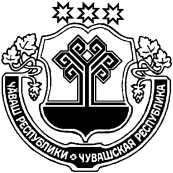 О внесении изменений в Порядок проведения конкурса «Лучший староста сельского населенного пункта»В целях устранения коррупциогенных факторов и нарушения правил юридической техники в Порядке проведения конкурса «Лучший староста сельского населенного пункта», Собрание депутатов Индырчского сельского поселения Янтиковского района р е ш и л о:Внести в Порядок проведения конкурса «Лучший староста сельского населенного пункта», утвержденный решением Собрания депутатов Индырчского сельского поселения Янтиковского района от 24.05.2019 № 5/5 «Об утверждении Порядка проведения конкурса «Лучший староста сельского населенного пункта», следующие изменения:а) пункт 2.3 раздела II «Порядок подготовки Конкурса» изложить в следующей редакции:«2.3. Комиссия образуется в составе председателя, заместителя председателя, секретаря и членов Комиссии. Общее число членов Комиссии должно составлять не менее шести человек. В состав Комиссии входят представители органов местного самоуправления Индырчского сельского поселения Янтиковского района, а также по согласованию представители органов местного самоуправления Янтиковского района, органов внутренних дел (полиции) и иных правоохранительных органов, других территориальных органов федеральных органов исполнительной власти, общественных объединений.»;б) в абзаце шестом пункта 3.2 раздела III «Порядок проведения Конкурса» слова «согласно приложению №3 к настоящему Порядку» заменить словами «согласно приложению № 4 к настоящему Порядку»;в) абзац второй пункта 4.3 раздела IV «Определение и награждение победителей Конкурса» изложить в следующей редакции:«Победители Конкурса поощряются вознаграждениями по решению Комиссии при наличии финансовых средств на указанные цели, предусмотренных в бюджете Индырчского сельского поселения Янтиковского района на соответствующий  финансовый год.».Настоящее решение вступает в силу с момента его официального опубликования.Председатель Собрания депутатовИндырчского сельского поселения                                                Ю.Н.Егорова                Глава Индырчского сельского поселенияЯнтиковского района Чувашской Республики                                А.В.Семенов                                                         ЧУВАШСКАЯ РЕСПУБЛИКА ЯНТИКОВСКИЙ РАЙОН ЧĂВАШ РЕСПУБЛИКИТĂВАЙ РАЙОНĚ СОБРАНИЕ ДЕПУТАТОВ ИНДЫРЧСКОГО СЕЛЬСКОГО ПОСЕЛЕНИЯ РЕШЕНИЕ«21» октября  2019 г. № 13/2деревня ИндырчиЙĂНТĂРЧЧĂ ЯЛ ПОСЕЛЕНИЙĚН ДЕПУТАТСЕН ПУХĂВĚ ЙЫШĂНУ«21» октябрь 2019 ç. 13/2№ Йǎнтǎрччǎ ялě